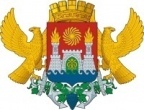 АДМИНИСТРАЦИЯ ГОРОДСКОГО ОКРУГА С ВНУТРИГОРОДСКИМ ДЕЛЕНИЕМ "ГОРОД МАХАЧКАЛА"Муниципальное бюджетное общеобразовательное учреждение «Средняя общеобразовательная школа № 45»367912, пос. Шамхал, гор. Махачкала,                                                 тел. 8(8722)98-80-13ул. Ленина, 38                                                              e-mail: ege200645@yandex.ru, srednaj45@mail.ru                                Информация о создании "Совета отцов"                     На основании письма Минобрнауки РД № 06-8350/01-18/17 от 22 сентября 2017г.«О создании Совета отцов при общеобразовательных организациях Республики Дагестан»в целях организации взаимодействия семьи и школы, усиления роли отцов в воспитании, их приобщения к жизнедеятельности образовательного учреждения в школе был создан "Совет отцов" с целью- развитие сотрудничества школы и семьи через создание Совета отцов. .Для организации деятельности службы было разработано положение, утверждённое 7.09.18г.,разработана программа деятельности.С целью организации деятельности "Совета отцов" были изучены методические рекомендации «Организация деятельности "Совета отцов" в образовательном учреждении» (от ГУО), изучены подходы к организации работы СО в других образовательных учреждениях, разработан годовой план работы.Программа Совета Отцов обновлена в 2021г.	В состав "Совета отцов" в 2021 – 2022 году входят:1. Председатель "Совета отцов"-Магомедов Башир Аслудинович(89283828940)2. Член родительского комитета-Гакимов М.М.3. Педагог-психолог –Муртазалиев Д.М.4.Зам.дир. по ВР -Кахруманова А.М.5.Председатель родительского комитета- Газахов У.М.6.Алиев И.А.-член родительского комитета.16.09.21г. года с отцами обучающихся ,входящими в состав «Совета отцов», было проведено первое заседание.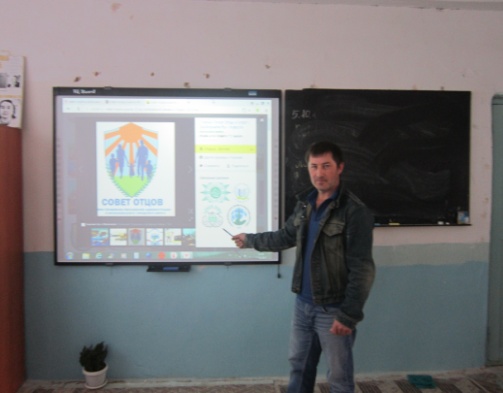 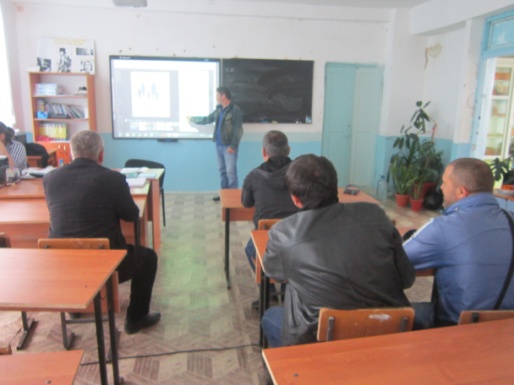 